Supplementary MaterialSupplementary Figure 1. Factors that influence the variability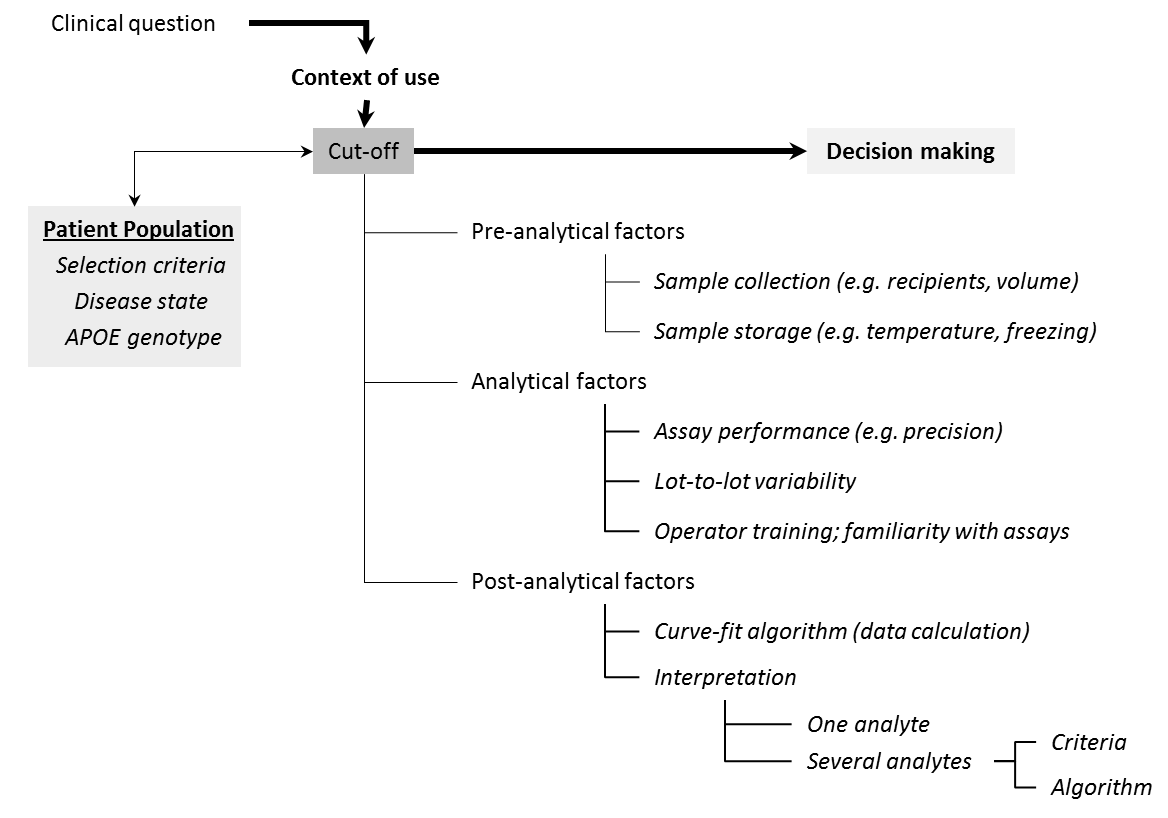 Supplementary Figure 2 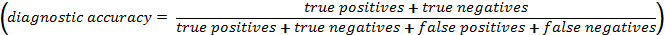 Supplementary Table 1.Diagnostic performance of CSF biomarkers when a shift in concentration was inducedto Aβ1-42 values in autopsy-confirmed AD patients and controls .Aβ1-42, amyloid-β of 42 amino acids; T-tau, total tau protein; P-tau181P, tau phosphorylated at threonine 181 Supplementary Table 2.Diagnostic performance of CSF biomarkers when a shift in concentration was induced to T-tau values in autopsy-confirmed AD patients and controls.Aβ1-42, amyloid-β of 42 amino acids; T-tau, total tau protein; P-tau181P, tau phosphorylated at threonine 181 Supplementary Table 3.Diagnostic performance of CSF biomarkers when a shift in concentration was induced to P-tau181P values in autopsy-confirmed AD patients and controls.Aβ1-42, amyloid-β of 42 amino acids; T-tau, total tau protein; P-tau181P, tau phosphorylated at threonine 181 Supplementary Table 4.Diagnostic performance of CSF biomarkers for discriminating progressive from stable MCI patients when a shift in concentration was induced to Aβ1-42 values.Aβ1-42, amyloid-β of 42 amino acids; T-tau, total tau protein; P-tau181P, tau phosphorylated at threonine 181 Supplementary Table 5.Diagnostic performance of CSF biomarkers for discriminating progressive from stable MCI patients when a shift in concentration was induced to T-tau values.Aβ1-42, amyloid-β of 42 amino acids; T-tau, total tau protein; P-tau181P, tau phosphorylated at threonine 181 Supplementary Table 6.Diagnostic performance of CSF biomarkers for discriminating progressive from stable MCI patients when a shift in concentration was induced to P-tau181P values.Aβ1-42, amyloid-β of 42 amino acids; T-tau, total tau protein; P-tau181P, tau phosphorylated at threonine 181 Supplementary Table 7.Change in diagnostic classification of individual subjects based on combinations of CSF biomarkers (Aβ1-42, T-tau, and P-tau181P) using the IWG-2 criteria.AD, Alzheimer’s disease; MCI, mild cognitive impairment. Classification of CSF AD biomarker profiles was subdivided into three groups: subjects who remained having an abnormal biomarker profile (unchanged abnormal profile), subject who remained having a normal biomarker profile (unchanged normal profile), and subjects who changed of diagnostic classification (completely changed diagnostic classification). Change in biomarker classification if concentration shifts were induced (from ±5% to ±40%) per biomarker and per disease category for each individual: *from normal to abnormal and ^from abnormal to normalSensitivity (%)Specificity (%)Diagnostic accuracy (%)True data77.892.086.1+5% Aβ1-42; T-tau; P-tau181P77.892.086.1-5% Aβ1-42; T-tau; P-tau181P77.890.084.9+10% Aβ1-42; T-tau; P-tau181P76.492.085.5-10% Aβ1-42; T-tau; P-tau181P77.890.084.9+20% Aβ1-42; T-tau; P-tau181P75.093.085.5-20% Aβ1-42; T-tau; P-tau181P80.687.084.3+30% Aβ1-42; T-tau; P-tau181P75.093.085.5-30% Aβ1-42; T-tau; P-tau181P80.681.080.8+40% Aβ1-42; T-tau; P-tau181P63.995.082.0-40% Aβ1-42; T-tau; P-tau181P80.679.079.7Sensitivity (%)Specificity (%)Diagnostic accuracy (%)True data77.892.086.1Aβ1-42; -5% T-tau; P-tau181P77.893.086.6Aβ1-42; +5% T-tau; P-tau181P81.992.087.8Aβ1-42; -10% T-tau; P-tau181P76.493.086.1Aβ1-42; +10% T-tau; P-tau181P83.391.087.8Aβ1-42; -20% T-tau; P-tau181P72.293.084.3Aβ1-42; +20% T-tau; P-tau181P84.791.088.4Aβ1-42; -30% T-tau; P-tau181P72.293.084.3Aβ1-42; +30% T-tau; P-tau181P87.590.089.0Aβ1-42; -40% T-tau; P-tau181P69.493.083.1Aβ1-42; +40% T-tau; P-tau181P87.587.087.2Sensitivity (%)Specificity (%)Diagnostic accuracy (%)True data77.892.086.1Aβ1-42; T-tau; -5% P-tau181P77.892.086.1Aβ1-42; T-tau; +5% P-tau181P79.292.086.6Aβ1-42; T-tau; -10% P-tau181P77.892.086.1Aβ1-42; T-tau; +10% P-tau181P79.292.086.6Aβ1-42; T-tau; -20% P-tau181P76.492.085.5Aβ1-42; T-tau; +20% P-tau181P80.690.086.1Aβ1-42; T-tau; -30% P-tau181P76.492.085.5Aβ1-42; T-tau; +30% P-tau181P81.990.086.6Aβ1-42; T-tau; -40% P-tau181P76.492.085.5Aβ1-42; T-tau; +40% P-tau181P84.788.083.1Sensitivity (%)Specificity (%)Diagnostic accuracy (%)True data68.179.072.9+5% Aβ1-42; T-tau; P-tau181P59.679.068.2-5% Aβ1-42; T-tau; P-tau181P68.173.770.6+10% Aβ1-42; T-tau; P-tau181P57.584.269.4-10% Aβ1-42; T-tau; P-tau181P72.373.772.9+20% Aβ1-42; T-tau; P-tau181P46.886.864.7-20% Aβ1-42; T-tau; P-tau181P76.668.472.9+30% Aβ1-42; T-tau; P-tau181P31.989.557.7-30% Aβ1-42; T-tau; P-tau181P76.665.871.8+40% Aβ1-42; T-tau; P-tau181P29.892.157.7-40% Aβ1-42; T-tau; P-tau181P76.663.270.6Sensitivity (%)Specificity (%)Diagnostic accuracy (%)True data68.179.072.9Aβ1-42; -5% T-tau; P-tau181P68.181.674.1Aβ1-42; +5% T-tau; P-tau181P68.179.074.1Aβ1-42; -10% T-tau; P-tau181P68.181.674.1Aβ1-42; +10% T-tau; P-tau181P72.376.374.1Aβ1-42; -20% T-tau; P-tau181P68.181.674.1Aβ1-42; +20% T-tau; P-tau181P72.373.772.9Aβ1-42; -30% T-tau; P-tau181P68.184.275.3Aβ1-42; +30% T-tau; P-tau181P72.368.470.6Aβ1-42; -40% T-tau; P-tau181P66.084.274.1Aβ1-42; +40% T-tau; P-tau181P76.665.871.8Sensitivity (%)Specificity (%)Diagnostic accuracy (%)True data68.179.072.9Aβ1-42; T-tau; -5% P-tau181P66.081.672.9Aβ1-42; T-tau; +5% P-tau181P72.376.374.1Aβ1-42; T-tau; -10% P-tau181P66.081.672.9Aβ1-42; T-tau; +10% P-tau181P72.376.374.1Aβ1-42; T-tau; -20% P-tau181P66.081.672.9Aβ1-42; T-tau; +20% P-tau181P76.673.775.3Aβ1-42; T-tau; -30% P-tau181P66.081.672.9Aβ1-42; T-tau; +30% P-tau181P76.665.871.8Aβ1-42; T-tau; -40% P-tau181P66.081.672.9Aβ1-42; T-tau; +40% P-tau181P78.760.570.6-5% (n)-10% (n)-20% (n)-30% (n)-40% (n)5% (n)10% (n)20% (n)30% (n)40% (n)Total changed profile (n)Unchanged abnormal profile (n)Unchanged normal profile (n)Aβ1-42AD dementia--2*---1^1^3^5^124713Controls2*-3*6*2*--1^-2^16579MCI progressive-2*2*--4^1^5^7^1^221411MCI stable2*-2*1*1*-2^1^1^1^11324T-tauAD dementia--4^-2^3*1*1*2*-13509Controls1^-----1*-1*3*6787MCI progressive1^----1*1*--2*53111MCI stable1^--1^--1*1*2*1*7625P-tau181PAD dementia--1^--1*-1*1*2*65511Controls-------2*-2*4888MCI progressive1^----2*-2*-1*63110MCI stable1^----1*1*-3*1*7724